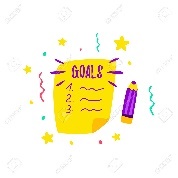 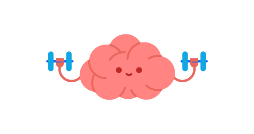 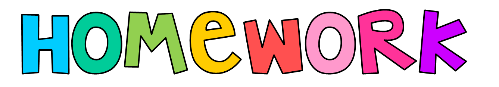 Primary 1 Home Learning Grid Strike Days Tuesday 26th – Thursday 28th September 2023Guidance for Home Learning 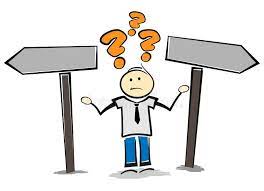 As you are aware, the school will be closed unless the strikes are called off, to pupils and staff for three days next week.  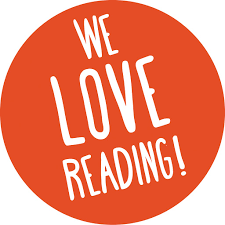 Below are learning tasks for your child for each day the school is closed. These learning tasks are available in paper copy, are on your child’s class TEAMS page and are also on the school website.  We would encourage you to use the activities and websites provided and read any books your child has brought home from school.Teaching staff will be working from home and will be available through TEAMS during the school working hours.LiteracyNumeracyOtherTuesday 26th SeptemberForm the letters ‘s’ and ‘a’ in a fun and creative way, e.g., using chalk, pasta, playdough, paints, shaving foam etc.Use the Sky Writer ICT game to form the letters ‘s’ and ‘a’ correctly.Sky Writer - mobile friendly (ictgames.com)Let’s go on a Number Hunt!Can you find different numbers around your house or on your street? For example, clocks, remote controls, car registrations, house numbers.Health and WellbeingToday is ‘Better Breakfast Day’. With an adult, make a fun yummy breakfast and enjoy eating it together.Wednesday 27th SeptemberWrite your name using objects you find outdoors. This could include shells, sticks, leaves, stones, sand, mud etc.Find and take photos of different patterns around you. You might find patterns on your clothes, your toys, home furnishings or in your garden.PERelax your body with a Superhero themed Cosmic Yoga. Choose from the following yoga sessions:Batman- https://youtu.be/-HR-YAOrwHQ?si=Mz19TIb7oHIZC7QKHulk-https://youtu.be/21vh_2FSkng?si=-F8V3LP2jaADp16cSpiderman- https://youtu.be/fnO-lGEMOXk?si=86tThjuESblmxHtJThursday 28th September Build a den to read your favourite book or choose an e-book from the following website:Stories for kids online and fun games to play | BookTrustPlay the Caterpillar Number ICT game. Click ‘Sequencing’ and ‘1-10’ and then complete the activities.Caterpillar Ordering - An Ordering and Sequencing Game (topmarks.co.uk)TopicCreate and draw your own Superhero or villain. Talk about what superpower they would have.With an adult, discuss what special qualities and superpowers you have that makes you unique.